Автоматизация звука [Р']1) Произносить (читать) слогиОбразец: арь__, орь__, урь__, ырь__, эрь__, ирь__, ерь__, ёрь__, юрь__, ярь__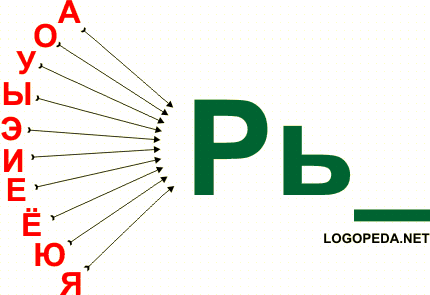 2) Произносить (читать) слова со звуком [Р’] в концеОбразец: дверь__3) Произносить (читать) слогиОбразец: р__я, р__ё, р__ю, р__и, р__е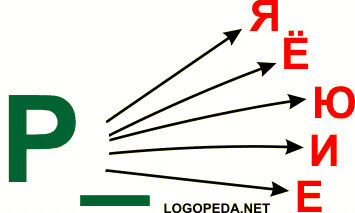 4) Произносить (читать) слова со звуком [Р’] в началеОбразец: р__яд5) Произносить (читать) слова со звуком [Р’] в серединеОбразец: ги-р__я6) Произносить (читать) слова со стечением согласныхОбразец: т-р-юм7) Произносить (читать) словосочетанияОбразец: Р__ез-кий к-р__икПареная репа.Кривой рельс.Варёный рис.Средний ряд.Горькая редька.Редкое решето.Жареные грибы.Кривое дерево.Рюкзак туриста.Горькая рябина.Речная переправа.Деревянная рейка.Кудрявый парень.Утренняя зарядка.Горелые сухарики.Серенькая курица.Нарядные ребята.Крепкая решётка.Деревянная дверь.Варенье из рябины.Приветственная речь.Интересный рисунок.Древесный вредитель.Беспорядок в передней.Неприступная крепость.8) Проспрягать предложенияЯ режу редиску.Я рисую богатыря.Я варю варенье из рябины.Я пересыпаю рис в кастрюлю.Я перехожу переулок на перекрестке.Образец:Я варю варенье.Ты варишь варенье.Он (она) варит варенье.Мы варим варенье.Вы варите варенье.Они варят варенье.9) Произносить (читать) предложенияОбразец: Хо-р__ёк – хищ-ный зве-р__ёкМоряк уходит в рейс.У Риммы решето рябины.Арина нарезала редис.Марине подарили янтари.Над дверью горит фонарь.Порядок бережёт время.Валерий решает примеры.Римма варит курицу с рисом.Старичок дремал под деревом.Бриг идёт прямо в Британию.Мама варит варенье из черёмухи.Отряд перешёл речку по бревну.В ведре варятся подберёзовики.Во дворе ребята играют в прятки.Арина приводит комнату в порядок.Рита подарила Вере передник с рюшками.На берегу реки деревянная пристань.Ребята сеяли репу, редьку, брюкву и редис.Сергей и Борис смотрели книгу о богатырях.Ребята высадили на пустыре берёзы, рябины, черёмуху и сирень.10) Произносить (читать) скороговоркиМандаринки у Иринки, у Иринки мандаринки.Серёжки на берёзке, на берёзке серёжки.Корюшка в морюшке, в морюшке корюшка.Принцесса в карете, в карете принцесса.Фонари на двери, на двери фонари.Терев на дереве, на дереве тетерев.Осип охрип, Архип осип.Баран Буян залез в бурьян.В огороде старика репка выросла крепка.У четырёх черепах по четыре черепашонка.В аквариуме у Харитона четыре рака да три тритона.Редька редко росла на грядке,
Грядка редко была в порядке.На зарядке стройся в ряд!
На зарядку все подряд.На горе, на пригорке стоят тридцать три Егорки.11) Произносить (читать) и пересказывать текстКормушка для птицПроснулся Гриша утром. Смотрит в окно. Разрисовано оно узорами. Значит, мороз на дворе. Деревья покрыты инеем. Птички попрятались, изредка попрыгивают по дорожке. Распушились они как шарики.Выносит Гриша крошки и бросает в кормушку. Набрасываются на корм воробьи, снегири и другие птицы. Теперь они будут сыты.Трудно найти птицам корм в зимнее время. Ребята, делайте для птиц кормушки!12) Выучить наизусть небылицыКак у нашего Мирона
На носу сидит ворона.А на дереве ерши
Строят гнёзда из лапши.Сел баран на пароход
И поехал в огород.В огороде-то на грядке
Вырастают шоколадки.корьширьжарьпарьдверьякорьзверьфонарьтокарьтеперьдикарьсухарьянварьянтарьповерьбукварьпескарьснегирьвратарьслесарьрядрисрёврябьречьрепарядомребусредкорейкарельсречкарябинарябчикрюкзакрезкийрезинаревеньременьремонтрецептредькарезатьрезедарядовойресницарешёткарешениерисунокребёнокзаряморягирягорегорюдарюгорятзарядморякнарядгоритборецкорягаперинасухарикурицаберёзаогурецгорячийговорятпорядокзарядкакорявыйдырявыйнарядныйчерёмухапузырькисухарикикомарикифонарикитрюмвпередпризкремгримкриктряпкатряскабритвагренкигрядкатритонтрясинатрещинабригадагречихакритикадремотадревесинапретензияприсказкаприбауткапривыкатьпримерять